	                Východočeské soutěže                            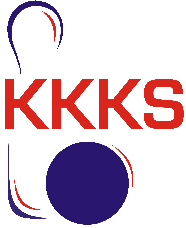 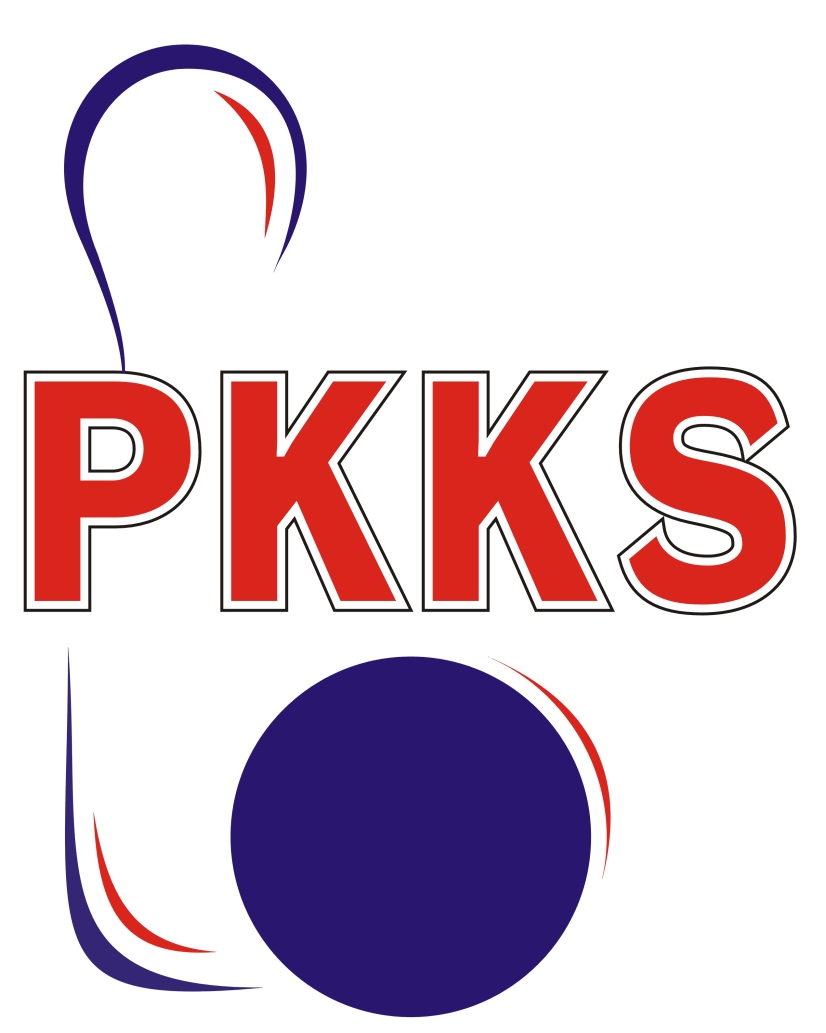                                                                 skupina B                                           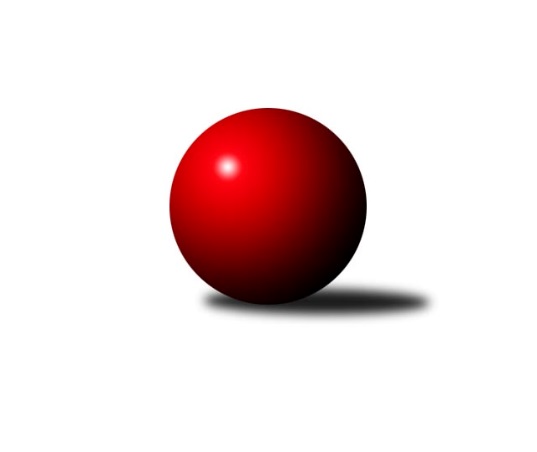 Č.11Ročník 2022/2023	26.11.2022Poslední podzimní kolo přineslo výhry pouze domácím celkům a tak je na čele tabulky duo náchodských týmů. Suverénně vede s osmibodovým náskokem celek SKK Náchod D. Trio jeho pronásledovatelů ve složení Náchod C, Březovice a Třebechovice B bude bojovat o účast ve skupině o postup. Nejlepšího výkonu v tomto kole 1814 dosáhlo družstvo SKK Náchod D a Miroslav Tomeš 486.Pokud uvažujete o změnách na soupisce, známý termín je letošní Silvestr. Na závěr vám všem přeji hezký konec tohoto roku a těším se na setkání v roce 2023.Východočeská soutěž skupina B 2022/2023Výsledky 11. kolaSouhrnný přehled výsledků:KK Zalabák Smiřice C	- SKPK DONAP H. Králové C	    8:4	1560:1549		23.11.SKK Náchod C	- SKPK DONAP H. Králové B	  10:2	1666:1632		25.11.HC Březovice 	- SKK Třebechovice p/O B	   10:2	1572:1482		25.11.SKK Náchod D	- SKK Jičín C	   12:0	1814:1622		25.11.Tabulka družstev:	1.	SKK Náchod D	11	10	0	1	108 : 24 	 1701	20	2.	SKK Náchod C	11	6	0	5	76 : 56 	 1604	12	3.	HC Březovice	11	6	0	5	69 : 63 	 1590	12	4.	SKK Třebechovice p/O B	11	6	0	5	64 : 68 	 1584	12	5.	SKPK DONAP H. Králové B	11	5	0	6	56 : 76 	 1584	10	6.	SKPK DONAP H. Králové C	11	4	0	7	58 : 74 	 1568	8	7.	SKK Jičín C	11	4	0	7	55 : 77 	 1592	8	8.	KK Zalabák Smiřice C	11	3	0	8	42 : 90 	 1512	6	 KK Zalabák Smiřice C	1560	8:4	1549	SKPK DONAP H. Králové C	Vít Paliarik	 	 156 	 192 		348 	 0:2 	 416 	 	220 	 196		Roman Klíma	Václav Prokop *1	 	 182 	 187 		369 	 2:0 	 308 	 	173 	 135		Nikola Voglová	Jaroslav Hažva	 	 231 	 204 		435 	 2:0 	 388 	 	186 	 202		Denis Džbánek	Luděk Sukup	 	 182 	 226 		408 	 0:2 	 437 	 	223 	 214		Jonáš Bezdíčekrozhodčí: David Hanzlíček
střídání: *1 od 51. hodu Milan SeidlNejlepší výkon utkání: 437 - Jonáš Bezdíček	 SKK Náchod C	1666	10:2	1632	SKPK DONAP H. Králové B	Tomáš Doucha	 	 201 	 206 		407 	 2:0 	 403 	 	201 	 202		Alena Prokopová	Antonín Martinec	 	 209 	 171 		380 	 0:2 	 430 	 	196 	 234		Josef Pardubský	Milan Hurdálek	 	 215 	 226 		441 	 2:0 	 405 	 	206 	 199		Jiří Prokop	Miroslav Hejnyš	 	 227 	 211 		438 	 2:0 	 394 	 	200 	 194		Jaroslav Gütlerrozhodčí: Jaroslav DynteraNejlepší výkon utkání: 441 - Milan Hurdálek	 HC Březovice 	1572	10:2	1482	SKK Třebechovice p/O B	Jiří Hakl	 	 182 	 195 		377 	 2:0 	 357 	 	173 	 184		Lenka Peterová	Vratislav Fikar	 	 212 	 185 		397 	 2:0 	 368 	 	192 	 176		Filip Petera	Petr Slavík	 	 199 	 198 		397 	 0:2 	 408 	 	195 	 213		Zdeněk Zahálka	Stanislav Oubram	 	 200 	 201 		401 	 2:0 	 349 	 	198 	 151		Petr Březina *1rozhodčí: Petr Slavík
střídání: *1 od 51. hodu Luděk VohralíkNejlepší výkon utkání: 408 - Zdeněk Zahálka	 SKK Náchod D	1814	12:0	1622	SKK Jičín C	Miroslav Tomeš	 	 251 	 235 		486 	 2:0 	 439 	 	203 	 236		Vladimír Řeháček	Jaroslav Dlohoška	 	 216 	 187 		403 	 2:0 	 376 	 	180 	 196		Miroslav Langr	Jiří Tesař	 	 231 	 231 		462 	 2:0 	 372 	 	204 	 168		František Čermák	Dana Adamů	 	 230 	 233 		463 	 2:0 	 435 	 	202 	 233		Zbyněk Hercíkrozhodčí: Jaroslav DynteraNejlepší výkon utkání: 486 - Miroslav TomešPořadí jednotlivců:	jméno hráče	družstvo	celkem	plné	dorážka	chyby	poměr kuž.	Maximum	1.	Miloš Voleský 	SKK Náchod D	448.13	311.8	136.3	9.4	5/5	(488)	2.	Oldřich Motyčka 	SKK Třebechovice p/O B	431.73	299.4	132.4	4.9	4/6	(453)	3.	Tomáš Pavlata 	SKK Jičín C	428.71	300.4	128.3	7.0	6/6	(456)	4.	Jaroslav Hažva 	KK Zalabák Smiřice C	428.13	296.7	131.4	7.6	4/4	(450)	5.	Jiří Tesař 	SKK Náchod D	427.96	292.5	135.5	7.7	4/5	(476)	6.	Tomáš Doucha 	SKK Náchod C	427.63	295.5	132.1	8.0	4/5	(469)	7.	Miroslav Tomeš 	SKK Náchod D	419.48	288.6	130.8	8.0	5/5	(495)	8.	Luděk Sukup 	KK Zalabák Smiřice C	417.42	292.7	124.7	7.0	4/4	(447)	9.	Roman Klíma 	SKPK DONAP H. Králové C	411.83	286.7	125.2	9.3	5/5	(472)	10.	Miroslav Hejnyš 	SKK Náchod C	411.63	297.1	114.5	9.6	5/5	(463)	11.	Jonáš Bezdíček 	SKPK DONAP H. Králové C	410.33	293.3	117.1	8.9	5/5	(461)	12.	Vratislav Fikar 	HC Březovice 	409.00	285.1	123.9	7.2	6/6	(427)	13.	Jaroslav Gütler 	SKPK DONAP H. Králové B	408.83	282.4	126.4	7.6	5/5	(492)	14.	Zbyněk Hercík 	SKK Jičín C	408.56	288.6	120.0	11.2	5/6	(447)	15.	Stanislav Oubram 	HC Březovice 	407.42	292.3	115.1	9.2	4/6	(420)	16.	Zdeněk Zahálka 	SKK Třebechovice p/O B	406.92	285.3	121.6	7.4	6/6	(442)	17.	Lenka Peterová 	SKK Třebechovice p/O B	404.42	276.8	127.6	8.6	6/6	(461)	18.	Josef Pardubský 	SKPK DONAP H. Králové B	403.83	275.6	128.3	8.3	5/5	(477)	19.	Jiří Doucha  st.	SKK Náchod C	400.55	289.3	111.3	10.2	4/5	(472)	20.	Vladimír Řeháček 	SKK Jičín C	399.13	287.2	111.9	11.2	6/6	(439)	21.	Jiří Hakl 	HC Březovice 	397.04	282.8	114.3	8.0	4/6	(422)	22.	Jiří Prokop 	SKPK DONAP H. Králové B	395.83	281.3	114.6	10.8	5/5	(451)	23.	Milan Hurdálek 	SKK Náchod C	393.88	277.4	116.5	7.8	4/5	(468)	24.	Petr Slavík 	HC Březovice 	391.85	277.8	114.1	13.1	4/6	(422)	25.	Denis Džbánek 	SKPK DONAP H. Králové C	390.93	277.7	113.2	10.1	5/5	(445)	26.	Filip Petera 	SKK Třebechovice p/O B	389.28	277.4	111.8	11.4	6/6	(419)	27.	František Čermák 	SKK Jičín C	384.03	277.0	107.0	11.8	4/6	(418)	28.	Vít Paliarik 	KK Zalabák Smiřice C	382.92	272.5	110.4	14.4	3/4	(406)	29.	Miloš Čížek 	HC Březovice 	381.75	277.9	103.8	12.3	4/6	(403)	30.	Alena Prokopová 	SKPK DONAP H. Králové B	378.10	266.9	111.2	9.0	5/5	(404)	31.	Miroslav Langr 	SKK Jičín C	370.50	274.8	95.7	15.8	5/6	(397)	32.	Václav Prokop 	KK Zalabák Smiřice C	362.00	265.3	96.7	15.7	3/4	(394)	33.	Nikola Voglová 	SKPK DONAP H. Králové C	338.50	251.3	87.3	18.8	4/5	(357)	34.	Milan Seidl 	KK Zalabák Smiřice C	324.43	253.5	70.9	22.2	4/4	(364)		Jaroslav Němeček 	SKPK DONAP H. Králové C	453.00	320.0	133.0	9.0	1/5	(453)		Dana Adamů 	SKK Náchod D	437.40	293.7	143.7	4.1	3/5	(463)		Ilona Bezdíčková 	SKPK DONAP H. Králové C	429.00	291.0	138.0	5.5	1/5	(440)		Karel Jandík 	KK Zalabák Smiřice C	424.00	290.0	134.0	10.0	1/4	(424)		Milena Mankovecká 	SKK Náchod D	418.56	297.9	120.7	7.9	3/5	(450)		Jaroslav Dlohoška 	SKK Náchod D	416.20	293.0	123.2	9.6	1/5	(438)		Bohuslav Trejtnar 	SKPK DONAP H. Králové C	405.00	302.0	103.0	12.0	1/5	(405)		Antonín Baďura 	SKK Náchod C	401.00	285.0	116.0	11.0	1/5	(401)		Petr Březina 	SKK Třebechovice p/O B	394.00	267.5	126.5	5.5	2/6	(403)		Irena Šrajerová 	SKPK DONAP H. Králové B	390.25	280.6	109.6	11.8	2/5	(395)		David Lukášek 	KK Zalabák Smiřice C	373.50	280.5	93.0	17.5	1/4	(377)		Jaromír Písecký 	HC Březovice 	371.50	255.5	116.0	9.5	2/6	(382)		Antonín Martinec 	SKK Náchod C	364.00	266.8	97.2	15.0	3/5	(433)		Aleš Černilovský 	KK Zalabák Smiřice C	327.50	242.5	85.0	19.0	2/4	(358)		Luděk Vohralík 	SKK Třebechovice p/O B	312.33	232.2	80.2	19.5	2/6	(339)Program dalšího kola:18.1.2023	st	17:00	SKPK DONAP H. Králové C - HC Březovice 	19.1.2023	čt	18:00	SKK Jičín C - KK Zalabák Smiřice C	20.1.2023	pá	17:00	SKK Třebechovice p/O B - SKK Náchod C	20.1.2023	pá	17:00	SKPK DONAP H. Králové B - SKK Náchod D	Nejlepší šestka kola - absolutněNejlepší šestka kola - absolutněNejlepší šestka kola - absolutněNejlepší šestka kola - absolutněNejlepší šestka kola - dle průměru kuželenNejlepší šestka kola - dle průměru kuželenNejlepší šestka kola - dle průměru kuželenNejlepší šestka kola - dle průměru kuželenNejlepší šestka kola - dle průměru kuželenPočetJménoNázev týmuVýkonPočetJménoNázev týmuPrůměr (%)Výkon4xMiroslav TomešNáchod D4863xMiroslav TomešNáchod D113.794865xDana AdamůNáchod D4632xJonáš BezdíčekHradec Králové C112.074374xJiří TesařNáchod D4623xJaroslav HažvaSmiřice C111.564353xMilan HurdálekNáchod C4413xZdeněk ZahálkaTřebechovice B109.924081xVladimír ŘeháčekJičín C4394xDana AdamůNáchod D108.44633xMiroslav HejnyšNáchod C4383xJiří TesařNáchod D108.17462